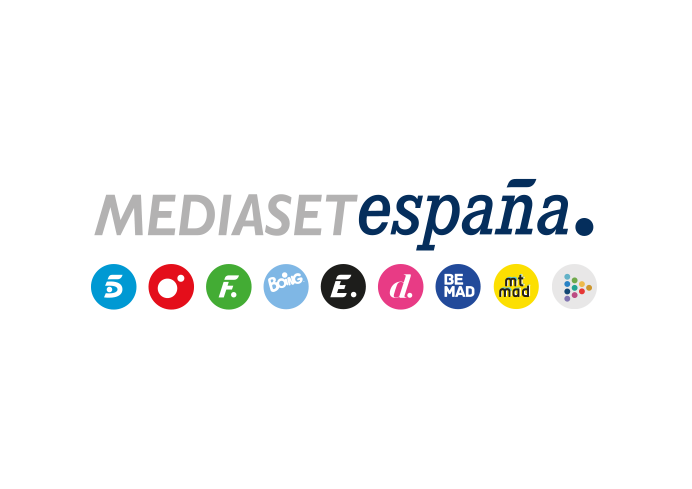 Madrid, 1 de junio de 2021Personajes famosos enfrentados a sus miedos, en el nuevo formato creado por Mediaset España y Warner Bros. ITVP EspañaA través de diversas experiencias en las que contarán con el apoyo emocional de una persona de su confianza. Todos tenemos algún miedo que en algunas ocasiones puede llegar a mediatizar la vida, pero nunca es tarde para enfrentarse a él y tratar de superarlo: esta es la premisa del nuevo docureality creado por Mediaset España y Warner Bros. ITVP España que tendrá como protagonistas a personajes conocidos con cuyos sentimientos y emociones los espectadores podrán empatizar, sorprenderse o sentirse identificados. Este nuevo formato, que ya ha comenzado su producción, ofrecerá entregas autoconclusivas en las que varias celebrities de distintos ámbitos se someterán a diversas experiencias supervisadas por un grupo de expertos para afrontar y tratar de vencer sus miedos.Los protagonistas de cada edición del programa realizarán una travesía emocional cargada de sentimientos, tensión, aventura y también diversión acompañados por un amigo que les ofrecerá apoyo emocional y les ayudará a afrontar aquello que les produce desasosiego, ansiedad o incluso pavor. Juntos intentarán superar desde pequeños retos a grandes desafíos que demostrarán que existen fórmulas para romper las barreras que en ocasiones nos alejan de la felicidad.